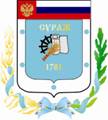 Контрольно-счетная палата Суражского муниципального района243 500, Брянская область, г. Сураж, ул. Ленина, 40, оф. 46 Тел. (48330) 2-11-45, E-mail: c.palata@yandex.ruЗаключениепо результатам экспертно-аналитического мероприятия  «Экспертиза исполнения  бюджета Суражского городского поселения Суражского муниципального района Брянской области за 1 квартал 2021 года»      г. Сураж                                                                                28 мая 2021 года 1.  Основание для проведения экспертизы: Федеральный закон от 07.02.2011г. №6-ФЗ «Об общих принципах организации и деятельности контрольно-счетных органов субъектов Российской Федерации и муниципальных образований», Положение от 26.12.2014г. №59 «О Контрольно-счетной палате Суражского муниципального района», пункт 1.2.4 плана работы Контрольно-счетной палаты на 2021 год, приказа от 17.05.2021г. № 11.2.  Цель экспертизы: информация о ходе исполнения бюджета Суражского городского поселения Суражского муниципального района Брянской области  (далее – Суражского городского поселения) за 1 квартал  2021 года.3. Предмет экспертизы: отчет об исполнении бюджета Суражского городского поселения Суражского муниципального района Брянской области за 1 квартал 2021 года, утвержденный постановлением администрации Суражского муниципального района от 20.04.2021г.  № 267.Решением Совета народных депутатов города Суража от 16.12.2020г. № 52 «О бюджете Суражского городского поселения Суражского муниципального района Брянской на 2021 год и на плановый период 2022 и 2023 годов» (далее - Решение о бюджете) на 2021 год утверждены основные характеристики бюджета:- общий объем доходов в сумме 56210,6 тыс. руб.;- общий объем расходов в сумме 56210,6 тыс. руб.;- дефицит бюджета утвержден в сумме 0 тыс. рублей.В течение 1 квартала 2021 года в бюджет Суражского городского поселения 2 раза были внесены изменения (Решением Совета народных депутатов города Суража от 26.02.2021 года № 65), где были утверждены основные характеристики бюджета:- общий объем доходов в сумме 56210,6 тыс. руб., увеличение к первоначально утвержденному бюджету составило 0,0 тыс. рублей, или 0,0%.- общий объем расходов в сумме 63941,6 тыс. руб., увеличение к первоначально утвержденному бюджету составило 7731,0 тыс. рублей, или 13,7%;- дефицит бюджета утвержден в сумме 7731,0 тыс. рублей, ли с увеличением на 100,0%.Исполнение за 1 квартал 2021 года согласно отчету об исполнении бюджета Суражского городского поселения составило:- по доходам 7706,9 тыс. руб.;- по расходам 6157,0 тыс. руб., - профицит бюджета составил в сумме 1549,9 тыс. рублей.Необходимо отметить, что отклонение сводной бюджетной росписи (70736,2 тыс. рублей) от утвержденных бюджетных назначений (63941,6 тыс. рублей) составило 6794,6 тыс. рублей:- 8894,6 тыс. рублей – увеличение бюджетных назначений дорожного фонда за счет МБТ из областного бюджета и местного бюджета;- (-2100,0) тыс. рублей – перераспределение ассигнований.Основные параметры исполнения бюджета Суражского городского поселения за 1 квартал 2021 года представлены в таблице:  тыс. рублейИсполнение за 1 квартал 2021 года по доходам составило 13,7%, что ниже аналогичного периода прошлого года на 471,4 тыс. рублей, или на 5,8%, по расходам – 8,7%, что ниже аналогичного периода прошлого года на 1097,1 тыс. рублей, или на 15,1%.  Исполнение доходной части бюджета за 1 квартал 2021 года         В общем объеме доходов, поступивших за 1 квартал 2021 года, налоговые и неналоговые доходы составляют  7706,9 тыс. рублей, или  100,0%. Финансовая помощь из других бюджетов в 1 квартале не поступала. При формировании собственных доходов бюджета за 1 квартал 2021 года наибольший удельный вес занимают налоговые доходы – 98,2%. В структуре налоговых доходов наибольший удельный вес приходится на  земельный налог – 46,5% (3517,7 тыс. рублей) и налог на доходы физических лиц – 45,2% (3420,1 тыс. рублей). Неналоговые доходы в структуре собственных доходов за 1 квартал 2021 года составили 1,8% (135,0 тыс. рублей). Наибольший удельный вес в них приходится на Доходы от продажи материальных и нематериальных активов – 51,0%.Структура и динамика поступления  доходов за 1 квартал 2021 года  тыс. рублейВ сравнении с аналогичным периодом прошлого года собственные доходы снизились на 471,4 тыс. рублей, или на 5,8%. Причем снижение обусловлено в основном за счет неналоговых доходов на (-1147,9) тыс. рублей, или на 89,5%.Налога на доходы физических лиц  за 1 квартал 2021 года исполнен в сумме 3420,1 тыс. рублей или 18,5% к уточненной бюджетной росписи, что ниже аналогичного периода прошлого года на 1,5%. В структуре собственных доходов – 45,2%.Акцизы  по подакцизным товарам  (продукции),  производимым на территории РФ за 1 квартал 2021 года составили 557,4 тыс. рублей или 22,4% к уточненной бюджетной росписи, что выше аналогичного периода прошлого года на 4,8%. В структуре собственных доходов – 7,4%.Налога на имущество физических лиц за 1 квартал 2021 года в бюджет поступило 75,0 тыс. рублей (1,0% к уточненной бюджетной росписи), что ниже аналогичного периода прошлого года на 78,6%. В структуре собственных доходов – 1,0%.Земельного налога за 1 квартал 2021 года в бюджет поступило 3517,7 тыс. рублей (31,7% к уточненной бюджетной росписи), что выше аналогичного периода прошлого года на 38,4%. В структуре собственных доходов – 46,5%.Единый сельскохозяйственный налог за 1 квартал 2021 года в бюджет поступило 1,7 тыс. рублей (170,0% к уточненной бюджетной росписи), что выше аналогичного периода прошлого года на 100,0%. В структуре собственных доходов – 0,0%.Задолженность и перерасчеты по отмененным налогам и сборам и иным обязательным платежам за 1 квартал 2021 года в бюджет не  поступило. Доходы от использования имущества, находящегося в государственной и муниципальной собственности за 1 квартал 2021 года поступили в бюджет в сумме 66,2 тыс. рублей (9,2% к уточненной бюджетной росписи), что выше аналогичного периода прошлого года на 23,0%.Доходы от продажи материальных и нематериальных активов за 1 квартал 2021 года  поступили в бюджет в сумме 68,8 тыс. рублей (68,8% к уточненной бюджетной росписи), что ниже аналогичного периода прошлого года в 17,8 раза или 94,4%.Штрафы, санкции, возмещение ущерба за 1 квартал 2021 года  поступили в бюджет в сумме 1,5 тыс. рублей (плановых назначений нет), что выше аналогичного периода прошлого года на 100,0%.Дотации за 1 квартал 2021 года  не поступали. Субсидии бюджетам субъектов РФ и муниципальных образований (межбюджетные субсидии) за 1 квартал 2021 года не поступали. Субвенции  бюджетам  субъектов РФ  муниципальных образований за 1 квартал 2021 года не поступали. Исполнение расходной части бюджета за 1 квартал 2021 годаРасходы бюджета за 1 квартал 2021 года по годовой уточненной бюджетной росписи составили в сумме 70736,2 тыс. рублей,  исполнены в сумме 6157,0 тыс. рублей, или на 8,7%.  Структура расходов бюджета за 1 квартал 2021 годатыс.рублейНаибольший удельный вес в расходах бюджета в отчетном периоде приходится на раздел 04 «Национальная экономика» - 36,3%, что ниже на 2,1 процентных пункта показателя прошлого года  и раздел 05 «Жилищно-коммунальное хозяйство» - 35,0%, который ниже на 2,9 процентных пункта показателя прошлого года. Наименьший удельный вес занимает раздел 10 «Социальная политика» - 0,4%.  Анализ расходных обязательств за 1 квартал 2021 года по разделам и подразделам бюджетной классификации  тыс.рублейВ сравнении с 1 кварталом 2020 года исполнение отчетного периода ниже на 15,1%. Несмотря на то, что общее исполнение ниже прошлогоднего, по разделу  08 «Культура, кинематография» и 10 «Социальная политика» наблюдается незначительное увеличение на 3,0 и 1,7 процентных пункта соответственно. Исполнение бюджета осуществлялось по 5 разделам бюджетной классификации. Из приведенных выше данных видно, что исполнение менее 25% сложилось по 3 разделам из 5.  Наиболее высокое исполнение по разделу 10 «Социальная политика» - 25,1%.Раздел 0100 «Общегосударственные вопросы» По данному разделу исполнение за 1 квартал 2021 года составило 0,5 тыс. рублей, или 0,5% от уточненной бюджетной росписи, удельный вес в общей сумме расходов составил  0,0%. Расходы произведены по подразделу 01 06 Обеспечение деятельности финансовых, налоговых и таможенных органов и органов финансового (финансово-бюджетного) надзора в соответствии с заключенным соглашением.                              Раздел 04 00 «Национальная экономика»По данному разделу исполнение составило  2236,7 тыс. рублей или 6,7% от годовой уточненной бюджетной росписи, что на 19,7% ниже аналогичного периода прошлого года. Удельный вес раздела в общей сумме расходов составил 36,3%. Подраздел 04 08 «Транспорт»Исполнение по данному подразделу отсутствует.Финансовое обеспечение расходов  производилось на компенсацию части потерь при перевозке пассажиров автомобильным транспортом.Подраздел 04 09 «Дорожное хозяйство»Исполнение по данному подразделу составило 2236,7 тыс. рублей, или 6,8% от уточненной бюджетной росписи. Средства направлены на содержание автомобильных дорог общего пользования.Подраздел 04 12 «Другие вопросы в области национальной экономики»Исполнение по данному подразделу составило 0,0 тыс. рублей.               Раздел 05 00 «Жилищно-коммунальное хозяйство»По данному разделу исполнение составило  2153,6 тыс. рублей или 7,1% от уточненной бюджетной росписи, что на 21,7% ниже, чем за аналогичный период прошлого года. Удельный вес раздела в общей сумме расходов составил 35,0%. По подразделу 05 01 «Жилищное хозяйство» использовано средств бюджета в сумме 27,4 тыс. рублей, или 11,0% от уточненной бюджетной росписи. Данные средства использованы на:- уплату взносов на капитальный ремонт многоквартирных домов за объекты муниципальной казны и имущества, закрепленного за органами местного самоуправления (некоммерческая организация «Региональный фонд капитального ремонта многоквартирных домов Брянской области»). Подраздел 05 02 «Коммунальное  хозяйство»Исполнение по данному подразделу в отчетном периоде отсутствует.Подраздел 05 03 «Благоустройство»Исполнение по данному подразделу составило 2126,1 тыс. рублей, или 8,0% от уточненной бюджетной росписи. Данные средства использованы на:1) Уличное освещение (субсидии МУП «Благоустройство») – 700,0 тыс. рублей. 2) Содержание мест захоронения (кладбищ) – 2136,0 тыс. рублей. 3) Мероприятия по благоустройству – 1424,0 тыс. рублей.4) Озеленение территории – 0,0 тыс. рублей.Раздел 08 00 «Культура и  кинематография»По данному разделу исполнение составило 1742,0 тыс. рублей или 25,0% от уточненной бюджетной росписи, что на 3,0% выше, чем в аналогичном периоде прошлого года. Удельный вес раздела в общей сумме расходов бюджета составил 28,3%. Исполнение  осуществлялось по подразделу 08 01 «Культура». Финансовое обеспечение расходов  производилось на текущие расходы по содержанию:- субсидии МБУК «Суражская городская детская библиотека» – 707,7 тыс. рублей. - субсидии МБУ «Суражский городской центр культуры» – 1034,4 тыс. рублей.  Раздел 10 00 «Социальная политика»По данному разделу исполнение составило 24,3 тыс. рублей или 25,1% от уточненной бюджетной росписи, что на 1,7% выше аналогичного периода прошлого года. Удельный вес в общей сумме расходов бюджета составил 0,4%. Расходы осуществлялись по подразделу 10 01 «Пенсионное обеспечение» на  выплату муниципальных пенсий (доплат к государственным пенсиям).           Анализ источников финансирования дефицита бюджета Согласно Решения о бюджете бюджет Суражского городского поселения утвержден бездефицитным.С учетом изменений и дополнений, внесенных решением Совета народных депутатов города Суража (Решением Совета народных депутатов города Суража от 26.02.2021 года № 65) дефицит бюджета утвержден в сумме 7731,0 тыс. рублей. При этом утверждены источники финансирования дефицита бюджета - остатки на едином счете бюджета. Остаток средств на счете на 01.01.2021 года составил 7731,0 тыс. рублей.Ограничения, предъявляемые к предельному размеру дефицита бюджета, установленные частью 3 статьи 92.1 Бюджетного кодекса РФ соблюдены.По данным отчета об исполнении бюджета за 1 квартал 2021 года бюджет исполнен с профицитом в объеме 1549,9  тыс. рублей.Исполнение целевых программРешением Совета народных депутатов города Суража от 16.12.2021г. № 52 «О бюджете Суражского городского поселения Суражского муниципального района Брянской на 2020 год и на плановый период 2021 и 2022 годов» были запланированы бюджетные ассигнования на реализацию 4 муниципальных целевых программ:- «Реализация полномочий администрации Суражского района на территории Суражского городского поселения Суражского муниципального района Брянской на 2019-2024 годы»;- «Развитие культуры  на территории Суражского городского поселения Суражского муниципального района Брянской на 2019-2024 годы»;- «Развитие малого и среднего предпринимательства на территории Суражского городского поселения Суражского муниципального района Брянской на 2021-2023 годы».- «Формирование современной городской среды на территории Суражского городского поселения Брянской области Суражского муниципального района Брянской на 2018-2024 годы».Общая сумма расходов по целевым программам утверждена (с учетом изменений) в размере 70635,7 тыс. рублей, что составляет 99,9% от общего объема расходов запланированных на 2021 год. (тыс. рублей)Кассовое исполнение по программам составило 6156,5 тыс. рублей, или 8,7% от уточненной бюджетной росписи.Исполнение на уровне 25% сложилось по программе «Развитие культуры  на территории Суражского городского поселения Суражского муниципального района Брянской на 2019-2024 годы».Отсутствует исполнение по 2 муниципальным программам: «Развитие малого и среднего предпринимательства на территории Суражского городского поселения Суражского муниципального района Брянской на 2021-2023 годы» и «Формирование современной городской среды на территории Суражского городского поселения Брянской области Суражского муниципального района Брянской на 2018-2024 годы». Расходы, не отнесенные к муниципальным программам (непрограммные расходы) запланированы в объеме 100,5 тыс. рублей, исполнены в объеме  0,5 тыс. рублей.Анализ квартальной бюджетной отчетности на предмет соответствия нормам законодательстваСостав представленной квартальной бюджетной отчетности содержит полный объем форм бюджетной отчетности, установленный Инструкцией №191н, утвержденной приказом Минфина России от 28.12.2010 года.Состав представленной квартальной бюджетной отчетности бюджетных учреждений так же содержит полный объем форм бюджетной отчетности, установленный Инструкцией №33н, утвержденной Приказом Минфина России от 25.03.2011 года.Результаты анализа указанных форм бюджетной отчётности подтверждают их составление с соблюдением порядка, утверждённого Инструкциями №191н и №33н, а так же соответствие контрольных соотношений между показателями форм годовой бюджетной отчётности, проанализирована полнота и правильность заполнения форм бюджетной отчетности. Нарушений не установлено.  Проверка соответствия отчета поселения бюджетной классификации Российской Федерации В рамках проведенного анализа исполнения бюджета поселения за              1 квартал 2021 года проанализирована полнота и правильность заполнения приложений к отчету об исполнении бюджета Суражского городского  поселения за 1 квартал 2021 года. Представленный отчет об исполнении бюджета поселения соответствует требованиям приказа Министерства финансов Российской Федерации от 08 июня 2018 года № 132н «О порядке формирования и применения кодов бюджетной классификации Российской Федерации, их структуре и принципах назначения». Выводы:Проведенное экспертно-аналитическое мероприятие о ходе исполнения бюджета за 1 квартал 2021 года позволяет сделать следующие выводы:1.  В отчетном периоде плановый бюджет Суражского городского поселения увеличен по доходам на 0,0%, по расходам на 13,7%. 2.  Уточненным бюджетом Суражского городского поселения утвержден дефицит бюджета в сумме 7731,0 тыс. рублей.3.   Исполнение за 1 квартал 2021 года согласно отчету об исполнении бюджета Суражского городского поселения составило:- по доходам 7706,9 тыс. руб. – 13,7%;- по расходам 6157,0 тыс. руб. – 8,7%; - профицит бюджета составил в сумме 1549,9 тыс. рублей.   4. Исполнение по расходам менее 25% сложилось по 3 разделам из 5.  Наиболее высокое исполнение по разделу 10 «Социальная политика» - 25,1%.     5. Общая сумма расходов по 4 целевым программам утверждена (с учетом изменений) в размере 70635,7 тыс. рублей, что составляет 99,9% от общего объема расходов запланированных на 2021 год. Кассовое исполнение по программам составило 6156,5 тыс. рублей, или 8,7% от уточненной бюджетной росписи.Исполнение на уровне 25% сложилось по программе «Развитие культуры  на территории Суражского городского поселения Суражского муниципального района Брянской на 2019-2024 годы».Отсутствует исполнение по 2 муниципальным программам: «Развитие малого и среднего предпринимательства на территории Суражского городского поселения Суражского муниципального района Брянской на 2021-2023 годы» и «Формирование современной городской среды на территории Суражского городского поселения Брянской области Суражского муниципального района Брянской на 2018-2024 годы». Расходы, не отнесенные к муниципальным программам (непрограммные расходы) запланированы в объеме 100,5 тыс. рублей, исполнены в объеме  0,5 тыс. рублей.6. Отчет подготовлен в рамках полномочий администрации Суражского района, не противоречит действующему законодательству и муниципальным правовым актам Суражского городского поселения, а так же удовлетворяет требованиям полноты отражения средств бюджета по доходам, расходам и источникам финансирования дефицита бюджета.Предложения:1.Направить заключение Контрольно-счетной палаты и информационное письмо главе администрации Суражского района В.П. Риваненко с предложениями: - Главным администраторам доходов бюджета принять действенные меры по совершенствованию администрирования доходных источников.- Главным распорядителям средств бюджета принять меры по своевременному исполнению мероприятий в рамках программ Суражского городского поселения ответственными исполнителями и соисполнителями.ПредседательКонтрольно-Счетной палаты                                     Суражского муниципального района                                         Н.В. ЖидковаНаименование показателяКассовое исполнение за 1 квартал 2020гУточненная бюджетная роспись за  2021г.Кассовое исполнение за 1 квартал 2021г.% исполнения к уточненной бюджетной росписиОтношение 1 кв.2021г. к 1 кв. 2020г., (+,-)Отношение 1 кв.2021г. к 1 кв. 2020г., %Доходы бюджета всего в т.ч.8178,356210,67706,913,7-471,494,2Налоговые и неналоговые доходы8178,340558,17706,919,0-471,494,2Безвозмездные поступления0,015652,50,00,00,00,0Расходы бюджета7254,170736,26157,08,7-1097,184,9Дефицит (+), Профицит (-)924,2-14525,61549,9-10,7625,7167,7Наименование показателяИспол-нение за 1 квартал 2020 годаУточнен-ная бюджетная роспись на 2021 годИспол-нение за 1 квартал 2021 года% испол-нения к уточненной бюджетной росписиСтруктура,%Отношение 1 кв.2021г. к 1 кв. 2020г., (+,-)Отношение 1 кв.2021г. к 1 кв. 2020г., % НАЛОГОВЫЕ И НЕНАЛОГОВЫЕ ДОХОДЫ                                       8178,340558,17706,919,0100,0-471,494,2 НАЛОГОВЫЕ ДОХОДЫ                                       6895,439740,17571,919,198,2676,5109,8Налог на доходы  физических  лиц 3472,718534,03420,118,545,2-52,698,5Налоги на товары (работы, услуги) реализуемые на территории РФ531,72486,1557,422,47,425,7104,8Налог на имущество физических лиц350,27632,075,01,01,0-275,221,4Земельный налог2540,811087,03517,731,746,5976,9138,4Единый сельскохозяйственный налог0,01,01,7170,00,01,7100,0Задолженность и перерасчеты по отмененным налогам и сборам и иным обязательным платежам0,00,00,00,00,00,00,0НЕНАЛОГОВЫЕ ДОХОДЫ                                       1282,9818,0135,016,51,8-1147,910,5Доходы от использования имущества, находящегося в государственной и муниципальной собственности53,8716,066,29,249,012,4123,0Доходы от продажи материальных и нематериальных активов1227,7100,068,868,851,0-1158,95,6Штрафы, санкции, возмещение ущерба0,52,00,00,00,0-0,50,0БЕЗВОЗМЕЗДНЫЕ ПОСТУПЛЕНИЯ0,015652,50,00,00,00,00,0Дотации бюджетам субъектов РФ  и муниципальных образований0,00,00,00,00,00,00,0Субсидии бюджетам субъектов РФ и муниципальных образований (межбюджетные субсидии)0,015652,30,00,00,00,00,0Субвенции  бюджетам  субъектов РФ  муниципальных образований0,00,20,00,00,00,00,0Прочие безвозмездные поступления0,00,00,00,00,00,00,0Итого:8178,356210,67706,913,7100,0-471,494,2Наименование разделовРазделИсполнено за 1 квартал 2020 годаСтрук-тура %Исполнено за 1 квартал 2021 годаСтрук-тура %ОБЩЕГОСУДАРСТВЕННЫЕ ВОПРОСЫ010,50,00,50,0НАЦИОНАЛЬНАЯ ЭКОНОМИКА042787,138,42236,736,3ЖИЛИЩНО-КОММУНАЛЬНОЕ ХОЗЯЙСТВО052751,837,92153,635,0КУЛЬТУРА, КИНЕМАТОГРАФИЯ081690,823,31742,028,3СОЦИАЛЬНАЯ ПОЛИТИКА1023,80,324,30,4ИТОГО РАСХОДОВ:7254,1100,06157,0100,0Наименование разделовРазделПодразделИспол-нение за 1 квартал 2020 годаУточнен-ная бюджетная роспись на 2021 годИспол-нение за 1 квартал 2021 года% испол-нения к уточненной бюджетной росписиТемп роста, снижения к прошлому году, %Итого расходов:7254,170736,26157,08,784,9ОБЩЕГОСУДАРСТВЕННЫЕ ВОПРОСЫ010,5100,70,50,5100,0Обеспечение деятельности финансовых, налоговых и таможенных органов и органов финансового (финансово-бюджетного) надзора01060,50,50,5100,0100,0Резервные фонды01110,0100,00,00,00,0Другие общегосударственные вопросы01130,00,20,00,00,0НАЦИОНАЛЬНАЯ ЭКОНОМИКА042787,133174,12236,76,780,3Транспорт040816,599,00,00,00,0Дорожное хозяйство (дорожные фонды)04092770,632970,02236,76,880,7Другие вопросы в области национальной экономики04120,0105,00,00,00,0ЖИЛИЩНО-КОММУНАЛЬНОЕ ХОЗЯЙСТВО052751,830409,42153,67,178,3Жилищное хозяйство050129,5250,027,411,092,9Коммунальное хозяйство05020,03720,10,00,00,0Благоустройство05032722,326439,32126,18,078,1КУЛЬТУРА, КИНЕМАТОГРАФИЯ081690,86955,01742,025,0103,0Культура08011690,86955,01690,824,3100,0СОЦИАЛЬНАЯ ПОЛИТИКА1023,997,024,325,1101,7Пенсионное обеспечение100123,997,024,325,1101,7Социальное обеспечение населения10030,00,00,00,00,0Наименование показателяКассовое испол-нение за 1 квартал2020гУточнен-ная бюджет-ная роспись за 1 квартал 2021г.Кассовое испол-нение за 1 квартал2021г.% испол-нения к уточненной бюджет-ной росписи01 «Реализация полномочий администрации Суражского района на территории Суражского городского поселения Суражского муниципального района Брянской области на 2019-2024 годы»5562,857727,74414,57,602 «Развитие культуры  на территории Суражского городского поселения Суражского муниципального района Брянской области на 2019-2024 годы»1690,86955,01742,025,003 «Развитие малого и среднего предпринимательства на территории Суражского городского поселения Суражского муниципального района Брянской области на 2021-2023 годы»0,05000,00,0004 «Формирование современной городской среды на территории Суражского городского поселения Суражского муниципального района Брянской на 2018-2024 годы».0,05948,00,00Итого:7253,670635,76156,58,7